8. februar 20183-min: Ansvarlig: Lars Ole EvensenForedrag: Ansvarlig Kirsten Ullbæk SelvigJørgen Dyrhaug:IKT-sikkerhet. Usynlig, ubegripelig og uhåndterlig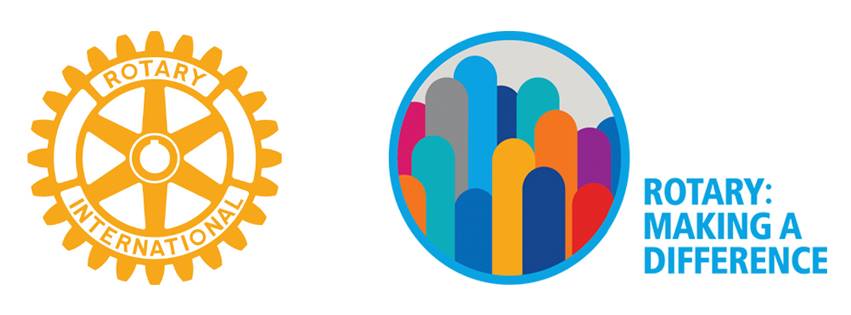   15. februar 2018  3-min: ansvarlig: Brit Fløistad Møter og andre arrangementProgramkomiteen                         12. februarVennskapskomiteen                     12. februarLov- og finanskomiteen               12. februarStyremøte (styret 2017-2018)	13. februarKurs i klassisk musikk                  14. februarKulturkomiteen                            15. februar Råd- og valgkomiteen                   28. februarSeremonikomiteen                        01. marsTre-minutter-komiteen                 07. mars  Styremøte (styret 2018-2019)        12. marsMedlemskomiteen                        12. marsStyremøte (styret 2017-2018)        13. marsStyremøte (styret 2017-2018)        10. april